Муниципальное бюджетное общеобразовательное учреждение«Средняя общеобразовательная школа № 3»Отчет о результатах самообследования МБОУ СОШ № 3 за 2019 годСОДЕРЖАНИЕ  Аналитическая часть Образовательная деятельностьСистема управленияСодержание и качество подготовки обучающихсяОрганизация образовательного процессаВостребованность выпускниковКачество кадрового обеспеченияКачество учебно-методического обеспечения Качество библиотечно-информационного обеспеченияКачество материально-технической базы Функционирование внутренней системы оценки качества образованияРезультаты анализа показателей деятельности образовательной организации, подлежащих самообследованию.     Самообследование  Муниципального  бюджетного  общеобразовательного учреждения  «Средняя  общеобразовательная  школа  №3»    проводилось  в соответствии  с  порядком  проведения  самообследования  образовательной организацией, утвержденном приказом Министерства образования и науки РФ от 14 июня 2013 г. № 462, приказом Министерства образования и науки РФ от 10 декабря 2013  г.  №  1324  «Об  утверждении  показателей  деятельности  образовательной  организации, подлежащей самообследованию».      Целями  проведения  самообследования  являются  обеспечение  доступности  и открытости  информации  о  деятельности  организации,  а  также  подготовка  отчета  о результатах самооследования. Качественная оценка состояния и результатов образовательной организации делается на основе динамического анализа (отслеживание изменений, произошедших внутри самой образовательной организации в течение 3-5 лет)    Самообследование проводится  ежегодно  администрацией школы в форме анализа, отчетным периодом является предшествующий самообследованию календарный год. Аналитическая частьОбразовательная деятельность    Образовательная  организация  является  муниципальным  бюджетным общеобразовательным  учреждением,  ориентированным  на  всестороннее  формирование личности  обучающегося      с  учетом  его  физического,  психического  развития, индивидуальных  возможностей  и  способностей,    развитие  и  совершенствование образовательного процесса,  осуществление  дополнительных мер  социальной  поддержки детей. Образовательная деятельность МБОУ СОШ № 3 осуществляется на уровне начального общего образования (нормативный срок освоения - 4 года),  на уровне основного общего образования (нормативный срок освоения - 5 лет) и на уровне среднего общего образования, нормативный срок освоения - 2 года.    Муниципальное   бюджетное   общеобразовательное   учреждение  «Средняя  общеобразовательная  школа №  3»  (далее  МБОУ  СОШ №  3)  введено  в эксплуатацию в 1969 году.    Юридический  адрес: Иркутская  область,  город  Усолье-Сибирское, Комсомольский проспект, дом 40.     Фактический  адрес:  Иркутская  область,  город Усолье -   Сибирское, Комсомольский проспект, дом 40.         Телефон: 8 (39546) 6-30-85; e-mail: szarukina@.yandex.ru    Образовательная деятельность МБОУ СОШ № 3 велась в соответствии с основными образовательными  программами НОО, ООО, СОО, АООП,  дополнительной общеразвивающей программой и программой развития школы «Создание оптимальных условий организации образовательного процесса», которые отвечают требованиям государственных образовательных стандартов по структуре, содержанию и планируемым результатам. Все программы образуют целостную систему, основанную на принципах непрерывности, преемственности, направлены на эффективное выполнение муниципального задания, на оказание образовательных услуг в соответствии с требованиями законодательства и удовлетворение образовательных запросов субъектов образовательной деятельности и лиц, заинтересованных в образовании в соответствии с требованиями законодательства.Образовательная  деятельность МБОУ СОШ № 3 осуществлялась согласно:  1.  Свидетельства о государственной регистрации права 38-38-12/018/2006-607 от 05 мая 2015 г. выданному Управлением федеральной службы государственной регистрации, кадастра и картографии по Иркутской области.2. Лицензии № 0002709 серия 38Л от 11.09.2015 г. выданной бессрочно Службой по контролю и надзору в сфере образования Иркутской области на право оказания образовательных услуг по реализации образовательных программ по видам образования, по уровням образования, по подвидам дополнительного образования.3. Свидетельства о государственной аккредитации № 0000847 серия 38А01 от 23 мая 2015 года выданному на двенадцать лет до 23.03.2027 с правом реализации образовательных программ начального общего, основного общего и среднего (полного) общего образования.   4. Устава Муниципального бюджетного общеобразовательного учреждения «Средняя общеобразовательная школа № 3», утвержденный постановлением администрации муниципального образования г. Усолье - Сибирское от 12.02.2019 г. № 268.5. Локальным актам образовательного учреждения в соответствии с утвержденной номенклатурой.     Полнота реализации основных образовательных программ, плана внеурочной деятельности, дополнительной общеразвивающей программы, за отчетный период составила 100%, выполнение учебных планов – 99,2%.     Отрабатывая содержание образования в соответствии с требованиями государственных образовательных стандартов, запросами потребителей образовательных услуг, возможностями школы, в учебный план МБОУ СОШ № 3 были включены новые рабочие программы:- по курсу «Каллиграфия», «Информатика для всех» для обучающихся 9, 10 классов, направленных на качественную подготовку к ГИА;- по «Народоведение», «Декоративно - прикладное искусство» (5 классы), которая поможет подготовить почву для оптимальной адаптации обучающихся в социокультурной среде.     Для обучающихся школа предоставляет большой выбор занятий по внеурочной деятельности, направленных на их развитие. Основная цель внеурочной деятельности – создания условий для позитивного общения учащихся в школе и за ее пределами, для проявления инициативы и самостоятельности, ответственности, искренности и открытости в реальных жизненных ситуациях, интереса к внеклассной деятельности на всех возрастных этапах. Решая важнейшие цели современного образования, в план внеурочной деятельности были включены новые рабочие программы по следующим направлениям:Общеинтеллектуальное направление1) «Занимательная математика» для 8 - 9 классов.  Курс направлен на развитие познавательного интереса к математике, решения нестандартных задач, а также практикоориентированных задач для подготовки к ОГЭ.2) «Черчение с элементами компьютерной графики» для 9 классов. Курс направлен на получение школьниками навыков черчения и создание графических объектов с помощью редакторов на ПК.3) «Английский на каждый день» для 7 класса. Курс направлен на расширение лексического запаса обучающихся и получения навыков разговорного английского языка.Спортивно – оздоровительное направление.1) «Шахматы» для 5 класса. Курс направлен на развитие шахматного образования и популяризации шахмат среди школьников и их родителей.      Созданные при организации внеурочной деятельности соответствующие педагогические условия позволяют учащимся самореализоваться в олимпиадах, конкурсах, других мероприятиях различного уровня. Участвуя в них, школьники не только приобретают социальные компетенции, но и обретают уверенность в себе, имеют возможность получить публичное признание своих достижений.    Таким образом, план внеурочной деятельности представляет собой описание целостной системы функционирования образовательной организации в сфере внеурочной деятельности     Основная цель воспитательной деятельности школы:«Создание условий для формирования конкурентоспособной личности, с высоким уровнем самоконтроля и самосовершенствования, ориентированной на творческое развитие»Решаются следующие задачи:1.Совершенствование воспитательной системы школы.2.Совершенствование системы дополнительного образования.3.Повышение профессиональной компетентности классных руководителей.4.Привлечение родительской общественности к образовательной деятельности школы.5.Развитие органов ученического  самоуправление через включение в Российское движение школьников РДШ.Общая характеристика социума и ученического коллектива.На протяжении последних лет наблюдается небольшой рост обучающихся, поэтомуколичество классов комплектов растет показатели на 30 сентября каждого года:Анализируя социальный паспорт школы за 2019 год можно сделать следующие выводы:- контингент обучающихся стабильно растет (Диаграмма 1); Диаграмма 1 - гендерное деление в школе показывает, что мальчиков в нашей школе обучается больше, чем девочек  примерно на 4 %; Диаграмма 2-социальный статус  семей можно отследить по диаграмме 3. Особенностью  нашей школы является наличие детей (11 человек), временно проживающих в Центре помощи детям (сироты), до их определения в приемные семьи. В школе обучается большое количество детей находящихся под опекой (41 обучающихся).  Диаграмма 3Диаграмма 4 демонстрирует количество полных и неполных семей.	 Диаграмма 4.-удивительный факт, но значительно меняется количество неполных семей в сторону их уменьшения в 2019 году, что можно заметить на диаграмме 5; Диаграмма 5-растет  число  семей,  где воспитывает  детей один папа с 4 % в 2017 году до 6,6 % в 2019году. Диаграмма 6-благополучные семьи составляют 98 %, а неблагополучные  - 2 % (18), из них 0,6 % семей (5), состоят на профилактическом учете   и находятся в банке данных семей, находящихся в социально-опасном положении (СОП) Диаграмма 7количество обучающихся из малообеспеченных и многодетных семей, а также количество детей,  находящихся под опекой растет. Необходимо отметить, что в июле 2017 года изменен подход к понятию статуса малообеспеченная семья. Следствием этого количество семей,  имеющих такой статус в прошлом году,  резко уменьшилось, так как родители должны были официально устроены на  работу. Так в сентябре 2019 года статус малообеспеченной семьи смогли подтвердить только 232 семьи. К концу 2019 питаться бесплатно стали 304 человека года. Стабильно большое количество неработающих родителей (86) . Диаграмма 8-большинство обучающих проживает в благоустроенных квартирах, но настораживает тот факт, что есть семьи, которые не имеют своего жилья и живут в арендуемых квартирах. Диаграмма 9-количество детей находящихся на различных видах учета (ОДН, КДН и ЗП, ВШУ). Можно отметить, что количество состоящих на учете уменьшается,  на немного с 1,7 % в 2016 года до (4 человека) 0,4 % в 2019. В течение года количество состоящих на учете меняется, одних снимают, других ставят за совершенные преступления. Диаграмма 10- дети  инвалиды, их 12.           При организации работы школы учитывается образовательный уровень семей. По опросу,  проведенному в начале 2019-2020 учебного года, выявилась следующая картина: 89% родителей имеют профессиональное образование (в основном средне - специальное или средне - техническое – 56 %), высшее образование имеют 33 % родителей, но настораживает тот факт, что без профессионального образования 11 % Совершенствование системы дополнительного образования.Система дополнительного образования была направлена на выполнение задач:- осуществление всестороннего гармоничного развития личности; - удовлетворение потребности в реализации творческого потенциала и индивидуальных способностей учащихся;- обогащение положительного социального опыта обучающихся;- развитие коммуникативных способностей;- повышение уровня организованной занятости обучающихся во внеурочное время.Сеть кружков свидетельствует о возможностях школы удовлетворить многоаспектные образовательные запросы. В 6 кружках, охватывающих все возрастныегруппы, занимались 220 (23%)  обучающихся. Новое направление «Робототехника стабильно приносит хорошие результаты на муниципальных конкурсах. В кружке  занимаются 15 обучающихся разного возраста, включая одного ребенка  с ограничением здоровья по слуху. Третьи открытые соревнования по робототехнике 1 и 2  место.В 2019 году были открыты кружки по 5 направлениям, 15 групп. Созданы дополнительные образовательные программы « Экология», «Юнармия», «Волонтеры», «Умелые ручки». Система управленияПотенциалом для повышения качества образования МБОУ СОШ № 3 является продуктивный диалог между участниками образовательных отношений и качество управленческой деятельности.Состав органов управления определен Уставом МБОУ СОШ № 3, который был принят в новой редакции и утвержден постановлением администрации муниципального образования города Усолье - Сибирское от 12.02.2019 № 268.Управление школой строится на принципах единоначалия и самоуправления и осуществляется в соответствии с ФЗ – 273 «Об образовании в Российской Федерации» и настоящим Уставом.В МБОУ СОШ № 3 действуют согласно Устава (п. 4) следующие  органы управления, деятельность которых регламентируется локальными актами:Общее собрание трудового коллектива.Педагогический совет.- Общешкольный родительский комитет.- Орган ученического самоуправления Город Интересных Дел.- Совет отцов.Школьный коллектив, объединяющий обучающихся и работников школы, осуществляет свои задачи в тесном взаимодействии с родителями (законными представителями) и общественностью. Конечный результат управленческих действий ориентирован на качественную подготовку выпускника школы  как конкурентоспособной творческой личности, с высоким уровнем самоконтроля.      В основе принятия управленческих решений лежат результаты внутришкольного контроля.Внутришкольное управление осуществляет администрация общеобразовательного учреждения: 1. Директор  Зарукина Светлана Дмитриевна, (8-39543) 6 – 30 - 852. Заместители директора:- по учебно-воспитательной работе  (организация воспитательной работы): Андреева Ирина Константиновна,  - по учебно-воспитательной работе (организация учебного процесса): Луговская Татьяна Иннокентьевна,- по административно-хозяйственной части: Карпунина Мария Васильевна.Слаженность в управлении развитием образовательного учреждения обеспечивается согласованностью в работе структурных подразделений: библиотечно – информационного центра и социально – психологической службы школы.    Следует считать, что управление деятельностью школы находится на хорошем уровне: 1.  Стабильное функционирование и развитие школы происходит за счёт рационального участия всех членов администрации в совместной деятельности, члены администрации осознают и видят цели и перспективы развития школы. 2. Педагогический коллектив готов к внедрению новшеств.3. Организационная структура управления школой является адекватной решаемым в настоящее время задачам.4.В школе созданы условия для участия родительской общественности в воспитательном процессе школы и класса, в системе работают классные родительские комитеты, общешкольный родительский комитет, в состав которого вошли представители всех 35классов; работает Совет отцов (оказание помощи в ремонте школы, рейды по микрорайону).5.В школе действуют орган ученического самоуправления – ГИД, в состав которого, на выборной основе, входят учащиеся 5- 11 классов. В декабре 2019 года был выбран новый мэр ГИД и новый состав ДУМЫ.Привлечение родительской общественности к образовательной деятельности школы.В состав Совета отцов входят  16 отцов из разных классов. Задачи Совета отцов:- укрепление института семьи, возрождение и сохранение духовно - нравственных  традиций семейных отношений;- профилактика социального неблагополучия семей с детьми и защита прав и интересов   ребенка;- профилактика безнадзорности и правонарушений среди детей и подростков;   - организация содержательного и интересного семейного досуга;- повышение роли отцов в воспитании подрастающего поколения.Результатом работы Совета отцов можно считать следующие мероприятия:-участие в работе комиссии при приёмке школы к новому учебному году;- участие в рейде с судебными приставами по злостным неплательщикам алиментов;- участие в шахматном турнире города (5 место);- участие в рейдах, направленных на реализацию на территории города Закона 7-оз;- участие в Родительском патруле, пропаганда безопасного дорожного движения;-организация и проведение новогодних праздников для обучающихся;- участие традиционном турнире по волейболу среди школ города (5 место);- Вручение грамот, премии лучшим ученикам школ по итогам учебного года.Общешкольный родительский комитет, куда входят председатели классных родительских комитетов(42 человека) за 2019 год провел огромную работу по популяризации здорового питания и безопасного поведения обучающихся. Силами членов ОРК были проведены следующие мероприятия:- анкетирование родителей и детей об удовлетворенности питанием в школьной столовой, которое показало, что в большинстве (87%) родители (законные представители), (85%) обучающихся  удовлетворены питанием;- дегустация блюд школьной столовой, остались очень довольны качеством приготовленных блюд (дважды апрель и октябрь);- участие в оценивании  конкурса  «Самый культурный класс в столовой» (дважды за год апрель и октябрь);- Учпстие в создании нормативных документов по антикоррупции - участие в Родительском патруле, пропаганда безопасного дорожного движения (4 раза за год).Председатель общешкольного родительского комитета по итогам работы за 2019 год была удостоена грамоты Мэра города Усолье-Сибирское.    Развитие органов ученического  самоуправление через включение в Российское движение школьников РДШ.2019 год отмечен тем, что обучающиеся нашей школы активно работают по д флагом РДШ (Российского движения школьников), участвуя в конкурсах и акциях  (РДШ) У нас есть флаг РДШ и оформлен информационный стенд на первом этаже.     Таким образом, сложившаяся система управления является коллегиальной, включает представителей всех участников образовательных отношений, отвечает форме образовательной организации, развитие материально-технической базы школы в соответствии со стратегическими целями и задачами, определенными программой развития и основными образовательными программами, позволяет на текущий период развития строго соответствовать государственной политике в области образования, чутко реагировать на образовательные запросы учащихся и их родителей, обеспечивать стабильные результаты образовательной деятельности.Содержание и качество подготовки обучающихсяМБОУ СОШ № 3 образовательное учреждение, реализующее общеобразовательные программы начального общего, основного общего, среднего общего образования, адаптированные основные образовательные программы, программу внеурочной деятельности, дополнительные образовательные программы. Общей целью образовательных программ являлось создание условий для формирования ключевых компетентностей обучающихся, способных к успешной социализации в обществе и активной адаптации на рынке труда.       Учебный план составлен в соответствии с нормативными документами и определяет состав образовательных областей и распределение времени между обязательной частью и частью, формируемой участниками образовательных отношений.  Обязательная часть учебного плана позволяет заложить фундамент знаний по основным образовательным областям. Часть, формируемая участниками образовательных отношений обеспечивает качественное образование свободной, интеллектуальной личности, обладающей ключевыми компетенциями, способной к адаптации в реальных социальных условиях. Реализация данного  учебного   плана  предоставляет возможность получения стандарта образования всеми учащимися, позволяет достигнуть целей образовательной программы школы, удовлетворить социальный заказ родителей, образовательные запросы и познавательные интересы учащихся.         По состоянию на 31декабря 2019 контингент обучающихся составил 951 человек. По итогам 2018 – 2019 учебного года переведены в следующий класс (окончили школу) 873 обучающийся, не преодолели минимальный порог тестовых баллов 7 выпускников основного общего образования. Аттестацию не проходили обучающиеся 1 классов - 80 человека.  Процент успеваемости составил 99,2%, в целом по школе показатель абсолютной успеваемости вырос по сравнению с прошлым годом на 0,6%, качество знаний обучающихся составляет -  43,3%. Закончили на «отлично» 68 учащийся, что составляет 7,7 % (в прошлом учебном году на «отлично» закончили 81 учащийся 10,4%). Положительная динамика результатов учебного процесса I триместра 2019 – 2020 учебного года уровня начального общего образования объясняется тем, что пять человек были направлены на ТМПК по решению школьного педагогического консилиума.  С переходом на АООП, рекомендованную ТПМПК, учащиеся имеют 100% успеваемость.Отмечается положительная динамика в качественном освоении образовательных программ по основным предметам учебного плана:- по русскому языку, литературе, истории, биологии, физике на 1 – 2%; по химии – на 4 %.Одновременно снижение произошло по иностранному языку, математике, алгебре истории, обществознанию, географии, ОБЖ, праву, экономике.Освоение образовательных программ по основным предметам Анализ результатов мониторинговых исследований уровня сформированности учебных достижении обучающимися: Начального общего образования   (2018-2019 учебный год)     В основу анализа качества образования обучающихся начального общего образования легли: результаты итоговых контрольных работ по русскому языку, математике, комплексные работы,  диагностика в 1-х классах,   промежуточная аттестация за курс начальной школы, экзамен по русскому языку в 4-х классах, ВПР.   Качество знаний обучающихся по классам на конец учебного годаОтмечается небольшое увеличение качества знаний за 2018 – 2019 учебный год (53%) в   сравнении с 2017 – 2018 учебным годом на 0,5%.Для мониторинга достижения планируемых результатов на уровне НОО взяты результаты итоговых работ по русскому языку, математикеМатематика (контрольная работа) 2018- 2019 учебный годАнализируя данные результаты по выполнению контрольных работ по математике, следует отметить достаточно высокий уровень знаний, умений и навыков у учащихся 2в класса –72%%, у учащихся 3в класса – 92,8%, у учащихся 4б класса – 63,3%. Низкие показатель качества знаний в 3г – 36,4%.4г – 32%.«Проблемные»  темыМатематика Вычислительные ошибки при решении примеров со скобкамиТабличные  случаи умножения и деления;Нахождение длины стороны прямоугольника;Умножение и деление многозначных чисел;Порядок действий  в примерах;Решение задачРусский язык (диктант) 2018- 2019 учебный годАнализируя данные результаты по выполнению контрольных работ по русскому языку, следует отметить достаточно высокий уровень знаний, умений и навыков у учащихся 2а класса –68%%, у учащихся 3в класса – 68%. Низкие показатель качества знаний в 3г – 36,4%.4г – 30%,3д -39%Русский языкПравописание разделительного ь и ъ знаков;Правописание  безударных гласных;Безударные гласные в корне слова;Согласная в корне слова;Окончания прилагательных;Непроизносимая согласная;Правописание приставокИтоги контрольных работ по годам (в сравнении)Освоение образовательных программ по предметам Результаты педагогической диагностики в 1-х классахМетапредметные результаты на уровне начального общего образования. Сформированность части познавательных и коммуникативных способов действий оценивалась по результатам выполнения комплексной работы. К ним были отнесены общеучебные действия, которые связаны с чтением и пониманием текста, с использованием информации из текстов для выполнения заданий.                                                                    Результаты комплексной работыАнализ результатов комплексной работы позволяет сделать следующие выводы:- успеваемость в среднем составила 90%: и стабильна по отношению предыдущим учебным годом; показатель качества знаний в среднем составил 61%, понизился  на 4,4% по сравнению с предыдущим учебным годом; всё это говорит о низком уровне сформированности предметных и метапредметных УУД и позволяет сделать вывод о результатах обучения.- обучающиеся успешнее справляются с заданиями, требующих предметных умений и навыков, а те задания, которые требуют метапредметных навыков, вызывают у них затруднения.- недостаточно развито такое ключевое умение как «работа с информацией» в заданиях по математике.Результаты проведения диагностики УУД на конец учебного года                                      2018- 2019 учебный годУровень сформированности УУД на уровне начального общего  образованияРезультаты экзамена по русскому языку2018 – 2019 учебный год      Качество освоения общеобразовательных программ выявлялось в ходе внешних оценочных процедур: всероссийские проверочные работы. Результаты выполнения ВПР по классам: Математика:Окружающий мирФормы индивидуальной работы            Педагогическим коллективом МБОУ СОШ № 3 в рамках реализации ФГОС продолжают применяться индивидуальные коррекционно – развивающие траектории. На педагогическом совете по адаптации 5 классов выявляются обучающиеся, которые нуждаются в индивидуальной коррекционно – развивающей работе. Работа педагогического коллектива ведётся в двух направлениях: с одарёнными детьми и с отстающими. Для таких детей составляется индивидуальный образовательный маршрут, расписание. По окончанию учебного года на педагогическом совете озвучиваются результаты проделанной работы.Индивидуальной коррекционно – развивающая работа в МБОУ СОШ № 3 проводится с целью не допустить снижения абсолютной успеваемости и повысить учебную мотивацию следи обучающихся.  Важным направлением деятельности школы является - получение обучающимися базовых знаний, предупреждение неуспеваемости.          Для оценки качества подготовки учащихся использовалась внешняя экспертиза в нижеприведенных форматах: региональный мониторинг, всероссийские проверочные работы, государственная итоговая аттестация. Результаты мониторинга уровня учебных достижений обучающихся 9 классов по математикеУспеваемость по математике в 9 классе понизилась на 16% в сравнении с прошлым годом, средний первичный бал снизился на 0,7 балла. Результаты мониторинга уровня учебных достижений обучающихся 11 классов по математикеУспеваемость по математике в 11 классе повысилась на 25% в сравнении с прошлым годом, средний первичный бал не учитывается, так как мониторинг по математике  в 2019 - 2020 учебном году делился на базовый и профильный уровень.УУД обучающихся 7-х классов              Региональный мониторинг уровня сформированности регулятивных и коммуникативных универсальных учебных действий  в рамках проектной деятельности для обучающихся 7-х классов общеобразовательных организаций Иркутской области.Результаты выполнения ВПР обучающимися 5 классовРезультаты выполнения ВПР обучающимися 6 классовОценка организации, проведения ГИА обучающихся и ее результаты        Одним из показателей эффективности   работы ОУ являются итоги единого государственного экзамена. В 2019 году государственную итоговую аттестацию по образовательным программам среднего общего образования проходил 20 выпускников нашей школы, все получили аттестат о среднем общем образовании. В 2018 – 2019 учебном году выпускница школы получила золотую медаль «За особые успехи в учении».Государственная итоговая аттестация по образовательным программамсреднего общего образования       Все участники ЕГЭ по русскому языку, математике (база), истории, биологии подтвердили освоение образовательных программ (успеваемость составляет 100%). По сравнению с 2018 годом средний тестовый балл выпускников школы повысился по истории (+4). При этом отмечается снижение среднего тестового балла по по русскому языку (-6), по профильной  математике (-7), по обществознанию (-1),  химии (-16), информатике (-10), биологии (-3), по физике (-5). В рейтинге  лучших результатов выпускница школы (максимальный балл по русскому языку - 96).          По итогам 2018-2019 учебного года число выпускников 9 классов составило 77 человек. Получили аттестаты об основном общем образовании в основной период 70 человека, что составляет 91%, из них трое выпускников получила аттестат об основном общем образовании с отличием.в форме основного государственного экзамена (ОГЭ)в форме государственного выпускного экзамена (ГВЭ)Наибольшее число участников ОГЭ по следующим предметам:- обществознание – 45 человек, успеваемость составила 97,8%, выпускники показали высокое качество знаний – 53,3%, средняя отметка 3,5;- информатика – 34 человека, успеваемость составила 94,1%, качество знаний 58,8%, средняя отметка 3,6;- биология – 26 человек, успеваемость составила 100%, качество знаний 39%, средняя отметка 3,4.        Высокие результаты показали выпускники 9 классов по  физике (средний балл – 3,8; качество знаний 75%), химии (средний балл – 4; качество знаний 75%), истории средний балл – 3,8; качество знаний 80%), успеваемость по этим предметам составила 100%.Результаты участников ОГЭ по обязательным предметамРусский язык: успеваемость составляет 94,5%, что на 4 % ниже городского уровня; качество знаний составляет 24,7 %. Математика: успеваемость составляет 93,2%, что на 4,6 % ниже городского уровня, качество знаний составляет 24,7 %.Олимпиадное движение         Одним из приоритетных направлений деятельности школы является олимпиадное движение, которое проходит в 4 этапа, обучающие нашего ОУ приняли участие в трех.     Количество победителей и призеров муниципального этапа – 17 человек, что составляет 27% от общего количества учащихся (64), что на 4%  выше в сравнении с 2017 – 2018 годом, но количество участников уменьшилась  на 47 (введение новой рейтинговой системы отбора обучающихся на муниципальном уровне). Победителей и призеров подготовили девять учителей предметников.159 обучающихся нашей школы приняли активное участие в международных, всероссийских и региональных дистанционных конкурсах, 40 из них стали призерами и победителями, что составило 25% от общей численности учащихся, что на 4% меньше, чем в прошлом году.8 обучающихся приняли участие в научно – практических конференциях муниципального и регионального уровней, из них 4 получили Диплом 1 степени.Участие в конкурсах и научно – практических конференциях (обучающиеся)Организация образовательного процессаПрием в МБОУ СОШ № 3 осуществляется на основе:- Федерального закона от 29.12.2012 г. № 273-ФЗ «Об образовании в Российской Федерации»;- Санитарно-эпидемиологических правил и нормативов «Санитарно-эпидемиологические требования к условиям и организации обучения в общеобразовательных учреждениях», СанПиН 2.4.2.2821-10»;- Устава МБОУ СОШ № 3;- Положения о порядке и основании перевода, отчисления и восстановления обучающихся, порядке оформления возникновения, приостановления и прекращения отношений между МБОУ СОШ № 3, обучающимися и (или) родителями (законными представителями) несовершеннолетних обучающихся.     Образовательный процесс в МБОУ СОШ № 3 является гибким, быстро реагирующим на изменение числа классов, ориентирующимся на новые образовательные потребности, его можно представить как систему педагогических действий, соответствующих поставленным целям.    Организация образовательного процесса в МБОУ СОШ № 3 осуществляется по триместровой системе на основании календарного учебного графика.            Школа  работает  в  режиме  пятидневной недели на уровне  начального общего образования в  две  смены (185 обучающихся второй смены) и 5 – 7 классы на уровне основного общего образования в  две  смены (100 обучающихся второй смены) и  шестидневной  недели 8 - 9 классы на уровне основного и среднего общего образования в одну смену. Проектная допустимая численность обучающихся - 964 человека, рассчитанная на двухсменный режим работы.   В школе на 31 декабря  2019 года обучалось 951 обучающихся (38 классов - комплектов).  Циклограмма учебных триместров для обучающихся 1классовЦиклограмма учебных триместров для обучающихся 2 – 7 классовЦиклограмма учебных триместров для обучающихся 8, 10 классовЦиклограмма учебных триместров для обучающихся  9,11 классовРегламентирование образовательного процесса на неделюПродолжительность учебной недели:5-ти дневная учебная  неделя для обучающихся 1 – 7 классов;5-ти дневная учебная неделя для обучающихся с ОВЗ;6-ти дневная учебная неделя для обучающихся 8 -11 классов. Регламентирование образовательного процесса на день  Общий режим работы образовательного учреждения:     Образовательное учреждение открыто  для доступа в течение 6 дней в неделю с понедельника по субботу, выходным днем является воскресенье.    В праздничные дни (установленные законодательством РФ)  образовательное учреждение не работает.     В каникулярные дни общий режим работы школы регламентируется приказом директора по образовательному учреждению, в котором устанавливается особый график работы      Учебные занятия организуются в две  смены. Внеурочная деятельность, занятия дополнительного образования (кружки, секции), групп продленного дня, индивидуальные и групповые занятия, элективные курсы, факультативы организуются в другую для обучающихся смену с предусмотренным временем на обед, но не ранее чем через час после основных занятий, кроме групп продленного дня, для которых начало рабочего времени является окончание основных занятий обучающихся.В I смену обучаются – 27 классов (1 классы, 4 классы, 5, 7-11классы).Во II смену обучаются – 11 классов (2, 3, 6  классы).Количество уроков в день регламентировано санитарно-гигиеническими нормами и расписанием занятий. В первых классах не более 4 уроков, во 2-4 классах не более 5, в 5-7 классах не более 6 , в 8-11 не более 7 уроков.Продолжительность уроков:40 минут – 2-11 классы35 минут – 1 классы (3 урока в день - в сентябре, 4 урока – со второго месяца обучения). Продолжительность перемен:Не менее 10 минут.После 2-го, 3-го, 4-го уроков I смены и 1-го, 2-го уроков II смены – 20 минут.Расписание звонков:Динамическая пауза между сменами (начальные классы) 12.30-13.30.Организация горячего питания:I смена:после 2 урока – 1 классы, 4 классы.после 3 урока – 5 классы, 7 классы.после 4 урока –8 - 11 классы.II смена:после 1 урока – 2 классы, 3 классы.после 2 урока – 6 классы.Востребованность выпускников Результаты образовательной деятельности школы – это высокий уровень образованности её выпускников. Многолетние результаты анализа педагогической деятельности подтверждают данное положение. Ежегодно большая часть выпускников 11 класса (до 50%) поступают в ВУЗы городов Иркутска, Красноярска, Омска, Санкт – Петербурга.Анализ устройства и занятости выпускников свидетельствует о том, что более 40% выпускников основного общего образования  поступают в средние профессиональные учебные заведения («Ангарский техникум рекламы и промышленных технологий», ЧПОУ Русско-азиатский экономико-правовой колледж, г. Усолье-Сибирское; ФГБПОУ ИО «Ангарский педагогический колледж» г. Усолье-Сибирское; Филиал ФГБОУ ВО «ИРНИТУ» г. Усолье-Сибирское; г. Усолье - Сибирское, техникум сферы обслуживания; ГАПОУ ИО «Усольский индустриальный техникум»; ОГБПОУ «Усольский медицинский техникум»).Качество кадрового обеспечения      Ключевым звеном в работе школы являются кадры. Стратегическое направление работы с педагогическими кадрами - это непрерывное совершенствование уровня педагогического мастерства учителей, их эрудиции и компетентности в области учебных предметов, методики и технологии их преподавания, что в конечном итоге должно привести к росту уровня образованности, воспитанности и развитости учеников.Данный подход к профессиональному развитию и повышению квалификации педагогов способствует  осуществлению перехода от традиционной модели повышения профессионального мастерства педагогов непосредственно в рамках образовательного учреждения к новой инновационной модели – реализации непрерывного развития профессионализма и педагогической компетенции учителя в условиях школы.   В период с 01.09 по 31.12. 2018 было аттестовано на первую квалификационную категорию пять человек, на соответствие занимаемой должности 8 учителей.Сравнительные данные      Количество педагогических работников  на 31.12.19 составило 57 человек.     Данные, представленные в сравнительной таблице, свидетельствуют о стабильности квалификационного уровня педагогического коллектива.    Невозможно говорить о перспективах развития, о внедрении Федеральных стандартов без системной работы по обучению кадров. В прошлом учебном году КПК прошли 55 педагогов, что составляет 100% от общего количества, по разным направлениям:  Реализация ФГОС обучающихся с ОВЗ, ИКТ, ФГОС, предметные и т.д.      Конкурсы профессионального мастерства - это  возможность осмыслить пройденный путь и расти дальше, возможность окунуться в атмосферу творчества. Качество учебно-методического обеспечения  Учебно - методическое обеспечение образовательных программ, реализуемых в образовательной организации, выступает в качестве неотъемлемого условия, определяющего содержание и качество подготовки конкурентоспособного выпускника. Учебно-методическое обеспечение образовательного процесса направлено:на систематизацию нормативных документов, методических материалов, средств обучения;на формирование системы объективной оценки компетенций обучающихся;на повышение эффективности учебных занятий.Учебно-методическое обеспечение образовательного процесса включает в себя:Вывод: Учебно-методическое обеспечение образовательного процесса соответствует федеральным государственным образовательным стандартам; организация образовательного процесса обеспечивает реализацию основных общеобразовательных программ	Качество библиотечно-информационного обеспечения       Основными задачами школьная библиотека считает: информационное обеспечение учено-воспитательного процесса в школе, пропаганда чтения как формы культурного досуга, обеспечение культурного развития читателя, необходимость вести пропаганду литературы в помощь учебно-воспитательному процессу через беседы, обзоры, массовые мероприятия, работу с родителями с целью пропаганды книг в помощь воспитанию и развитию.Школьная библиотека - это:1. Обращений читателей - 84572. Число зарегистрированных пользователей - 8124. Книжный фонд - 16419 экземпляров5. Фонд учебников - 14444В течение учебного года проводилась работа по формированию и организации книжного фонда:В 2018 - 2019 учебном году поступило учебников - 2029      На 20 сентября 2019 года в библиотеке увеличилось число читателей на 58 человек.          Школьная библиотека пользуется популярностью среди обучающихся начальной школы, среднего звена, особенно у девятиклассников. Школьная библиотека располагает большим материалом для подготовки сдачи ЕГЭ и ОГЭ. Также возросла потребность у родителей обучающихся посещать школьную библиотеку. Так за прошлый учебный год в нашей библиотеке зарегистрировано 72 родителя (на 8 человек больше прошлого года), которые предпочитают читать художественную литературу.     Фонд художественной библиотеки школы составляет 1412 экземпляров книг, из них большую часть составляют книги по школьной программе.     Все обучающиеся в школе обеспечены учебниками на 100%. Увеличились в школьной библиотеке посещения и книговыдача. Дети чаще стали интересоваться художественной литературой, такой как: детский детектив, приключения и любовная лирика. Особенно, хочется отметить, большое увеличение книговыдачи. Она возросла на 1115 экземпляров.     Также в библиотеке проводятся всевозможные выставки для обучающихся, учителей и родителей. После проведения выставки в школьной библиотеке увеличивается число читателей. Дети заинтересованы чтением выставочных книг. Поэтому число выставок в школьной библиотеке увеличилось.     Школьная библиотека - это не только выдача учебников и книг, но и большая помощь в освоении школьной программы и привитие детям любви к чтению.   Выявлены основные проблемы, над которыми необходимо работать в 2019-2020 учебном году:•	устаревший фонд художественной литературы.        Задачи, над которыми стоит работать в следующем 2019-2020 учебном году:1.	Пополнять фонд новой художественной и детской литературой, раз в год проводить акцию «Подари книгу школе».2.	Продолжить работу над повышением качества и доступности информации, качеством обслуживания пользователей.3.	Формировать эстетическую и экологическую культуру и интерес к здоровому образу жизни. Качество материально-технической базы             Для реализации основной образовательной программы начального и основного общего образования в школе в соответствии с требованиями ФГОС, для обеспечения безопасной и комфортной организации всех видов урочной и внеурочной деятельности для участников образовательного процесса создаются необходимые материально- технические условия: это учебные кабинеты, спортивный зал, кабинет ритмики, оснащенные спортивным оборудованием, специализированные кабинеты биологии, физики, начальных классов, в помещении столовой продолжается процесс оборудования в соответствии с требованиями, актовый зал, видео  студия, тренажерный зал, медицинский кабинет, кабинет педагога - психолога, социального педагога, оборудован гардероб, изменен интерьер школы. На пришкольной территории имеются спортивные сооружения для занятий гимнастикой, легкой атлетикой, футбольное поле, баскетбольное поле.Обеспечение информационно - образовательной среды - тоже требование ФГОС: в связи с этим требованием в школе 2 кабинета информатики, административный корпус оборудован автоматизированными рабочими местами, имеется локальная сеть, сервер. Установлены и используются 8  мультимедийных проекторов, 4 интерактивных доски, создан БИЦ, медиатека.    В образовательном учреждении создана информационно - образовательная инфраструктура, отвечающая требованиям к реализации образовательных программ:В МБОУ СОШ № 3 имеется 32 учебных кабинетов и спортивный зал, из них: на уровне начального общего образования - 9, на уровнях основного общего и среднего общего образования - 23, а именно:Кабинеты информатики - 2Кабинет технологии - 1Кабинет физики - 1Кабинет химии - 1Кабинет биологии - 1Кабинет английского языка - 4Кабинеты математики - 3Кабинеты истории - 2Кабинет русского языка и литературы - 3Кабинет географии - 1Кабинет музыки – 1Кабинет ритмики – 1Кабинет ИЗО - 1Мастерские – 1           Уровень развития материально-технической базы в образовательном учреждении довольно высок.Медицинская деятельность осуществляется на базе медицинского кабинета. В школе имеется обеденный зал на 120 посадочных мест. Санитарное состояние пищеблока, подсобных помещений для хранения продуктов, обеспеченность посудой удовлетворительное. В настоящее время в школе установлены:Тревожная кнопкаПожарная сигнализацияВидеонаблюдениеВся территория школы имеет ограждение, освещение по периметру здания.    Материально-техническая база МБОУ СОШ № 3 соответствует задачам по обеспечению реализации основной образовательной программы, имеет необходимое учебно-материальное оснащение образовательного процесса для создания соответствующей образовательной и социальной среды.Учебно-материальная техническая база школы соответствует требованиям, предъявляемым Роспотребнадзором к типовым зданиям школ. Ежегодно МБОУ СОШ № 3 проходит проверку готовности перед началом учебного года.Функционирование внутренней системы оценки качества образованияОрганизация процедуры внутренней системы оценки качества образования является обязательной для каждого образовательного учреждения и является условием реализации статьи 28 Федерального закона от 29.12.201 № 273 «Об образовании в Российской Федерации», проводится согласно Программе организации внутренней системы оценки  качества образования (ВСОКО) МБОУ СОШ № 3Условия обеспечения и реализация образовательного процесса:1)   материально-техническое обеспечение и оснащение образовательного процесса;2)   уровень квалификации кадров;3)   разработка и утверждение образовательных программ и учебных планов;4)   разработка и утверждение рабочих программ учебных курсов, предметов;5) утверждение по согласованию с органами местного самоуправления годовой календарный учебный график;6)  установление структуры управления деятельностью образовательного учреждения, распределение должностных обязанностей;7)  принятие правил внутреннего распорядка образовательного учреждения;8) создание в образовательном учреждении необходимых условий для работы подразделений организаций общественного питания и медицинских учреждений;9)  содействие деятельности методических объединений;10) определение списка учебников в соответствии с утвержденными федеральными перечнями учебников, рекомендованных или допущенных к использованию.Результаты образовательной деятельности:осуществление текущего контроля успеваемости и промежуточной аттестации обучающихся.Анализ и оценка образовательной деятельности: 1) предоставление учредителю и общественности ежегодного отчета о результатах самооценки деятельности образовательного учреждения;2) обеспечение создания и ведения официального сайта образовательного учреждения.Показатели эффективности деятельности школыПоказатели достижения вариантной цели развития школы в соответствии с показателями рейтинга образовательных организаций:   Внутренняя система оценки качества образования является не только ориентиром для развития кадрового потенциала МБОУ СОШ № 3, но и ориентиром на повышение социальной ответственности участников образовательных отношений для достижения новых образовательных результатов и позитивной реализации природного потенциала каждого ребенка.II.	Результаты анализа показателей деятельности образовательной организации, подлежащих самообследованиюПОКАЗАТЕЛИ
ДЕЯТЕЛЬНОСТИ ОБЩЕОБРАЗОВАТЕЛЬНОЙ ОРГАНИЗАЦИИ,
ПОДЛЕЖАЩЕЙ САМООБСЛЕДОВАНИЮ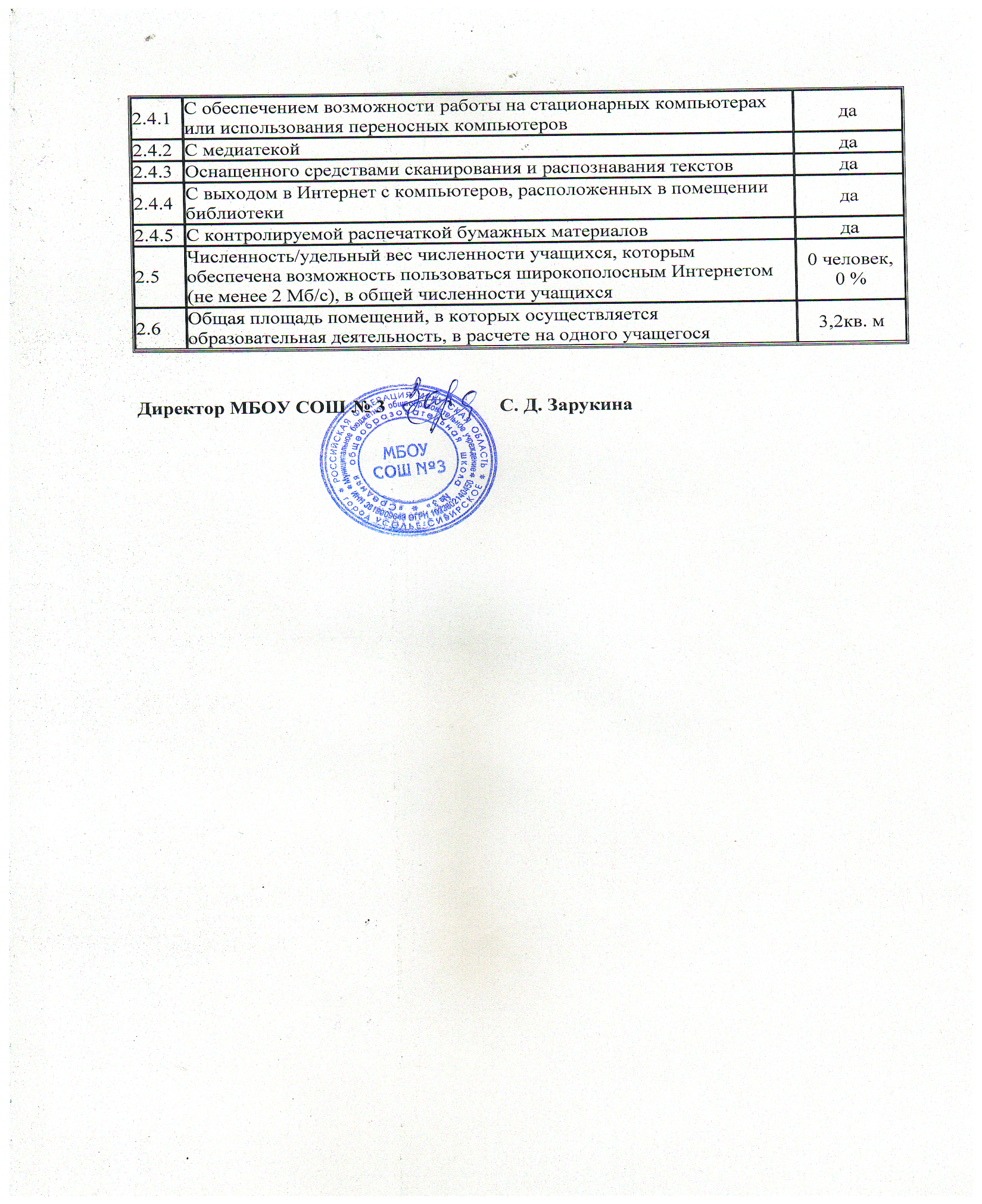 Год20162016201720172018201820192019ГодянварьдекабрьянварьдекабрьянварьдекабрьянварьдекабрьКоличество классов3236363535353538Количество обучающихся777825825910902900900945Учебный годI триместр 2017 – 2018 I триместр 2017 – 2018 I триместр 2017 – 2018 I триместр 2018 – 2019I триместр 2018 – 2019I триместр 2018 – 2019I триместр 2019 – 2020I триместр 2019 – 2020I триместр 2019 – 2020Количество обучающихсяВсегоИз них на 4 и 5%ВсегоИз нихна 4 и 5%ВсегоИз них на 4 и 5%Начальное общееобразование4361725241413139,542615752Основное общееобразование419137334401272945712728Среднее общееобразование44184142819651523Итого8993274189926632,794829936ПредметПоказателиПоказателиПоказателиПоказателиПоказателиПоказателиПредмет2017 - 20182017 - 20182017 - 20182018 - 20192018 - 20192018 - 2019Предметуспеваемостькачествосредний баллуспеваемостькачествосредний баллРусский язык100493,6100503,6Литература100694,0100704,0Иностранный язык100653,9100643,8Математика100704,0100613,9Алгебра100423,5100363,4Геометрия100393,5100393,5Информатика100964,6100934,4История100643,9100653,8Биология100613,7100623.8Обществознание100754,0100683,8География100663,9100613,8Физика100413,5100433,5Химия100433,599,5473,6ОБЖ100924,3100954.4Технология100924,4100914,4Изобразительное искусство100954,6100924,5Черчение100653,8100654,0Музыка1001004,8100994,8Физическая культура100984,8100974,7Экономика100774,1100653.8Право100964,3100753,8Начальные классы 10058,63,71003,6классКол-во обучающихсяНа «5»На «4»                     и «5»% успеваемость% качествасредний балл1а261б271в292а27215100%63%3,72б26512100%65,3%3,72в24413100%71%3,82г27311100%52%3,63а2338100%47,8%3,63б2329100%47,8%3,63в28812100%71,4%3,73г2217100%36,3%3,43д1937100%52,6%3,64а2558100%52%3,64б30312100%50%3,64 в2529100%44%3,54 г2727100%33,3%3,3итого40843130100%53%3,6ПредметПредметКол-во уч-сяВыполняли работуОценкиОценкиОценкиОценки% успеваемость%                качестваУровень обученностиМатематикаМатематикаМатематикаМатематика«5»«4»«3»«2»2а2626264127388,50%61,50%3,72б2727274138293%63%3,72в2525258105292%72%3,92г2727276136293%62%3,8105105105224826991,6%64,6%3,73а2424244119100%63%3,73б242421395481%57%3,13в2828281484292,80%78,50%4,23г2222223510482%36,40%3,33д191918755194,40%66,70%41171171133138331190%60%3,64а2828286610678%43%3,44б3030304159293%63,30%3,74в2727252145484%59%3,54г2727254411676%32%3,5итого1121121081639351883%49%3,533433432669125943888,3%58%3,6Предмет  Кол-во уч-сяВыполняли работуОценкиОценкиОценкиОценки% успеваемость%                качестваУровень обученностиРусский языкРусский языкРусский язык«5»«4»«3»«2»2а26255125388%68%3,82б27273146485%63%3,62в2525488580%48%3,42г27274127485%59%3,51051041646261685%60%3,53а2424- 1014 -100%42%3,43б24221910291%46%3,53в28284155485,70%68%3,63г22221710482%36,40%3,23д1918347478%39%3,3117114945461487%46%3,44а28283115968%50%3,34б30285118486%57%3,64в27243106579%54%3,44г27271713678%30%3,4итого1121071239322478%48%3,4334325371301045683,30%51,30%3,4Учебный годПредметПредметПредметПредметПредметматематикаматематикарусский языкрусский языкрусский язык%Успеваемость%Качество знаний%Качество знаний%Успеваемость%Качество знаний2017-2018 г.87,60%59,30%59,30%88,20%56,60%2018 -2019 г.88,30%58,00%58,00%83,30%51,30%1,30%-1,30%-1,30%-4,90%-5,30%предметуспеваемостькачестворусский язык 100%57,62%математика 100%62,75%литературное чтение 100%81,28%окружающий мир 100%82,40%технология 100%96%ИЗО 100%99%английский язык 100%72,32%физическая культура 100%100%информатика 100%95%классКоличество учащихсяВыполняло работувысокийсреднийниже среднегонизкий1-а272421642100%89%2%67%17%8%1-б27266875100%96,2%23%31%27%19%1-в282871461100%100%25%50%21%4%классыКол - воВыполняло работувысокий средний ниже среднегонизкийУспеваемость%Качество %Уровень обученности18281272421989,0%63%3,6210527997292%67%3,63117115304632794%68,1%3,9641121091637411388%49%3,4итого416409921401344390%61%3,6классыЛичностные УУДЛичностные УУДЛичностные УУДРегулятивные УУДРегулятивные УУДРегулятивные УУДПознавательные УУДПознавательные УУДПознавательные УУДКоммуникативные УУДКоммуникативные УУДКоммуникативные УУДвыссреднизквыссреднизквыссреднизквыссреднизк12644112842111947122352631%55%14%34%53%13%34%62%15%43%65%7%23966136551538511331631237%62%45%34%52%14%38%46%13%29%59%12%3456773769143771115755739%55%14%33%61%25%30%59%24%49%45%15%431661331592027612220781228%60%12%28%55%18%32%55%18%35%60%12%34%58%21%32%55%17%32%55%18%35%60%12%КлассКоличество по спискуДопущено к экзаменуНа                    «5»НаНа%выполнения% качестваКлассКоличество по спискуДопущено к экзаменуНа                    «5»«4»«3»%выполнения% качества4а28288614100%50%4б30301696100%83%4в272751111100%59%4г27273915100%44%классколичествовыполняли«5»«4»«3»«2»УспеваемостьКачество Средний балл4а28264137292,3%60,7%3,74б30296148196,5%68,9%3,84в27255127196%68%3,84г2723478482,6%47,8%3,4112103194630891,85%61,3%3,6100%91,6%18.4%44.7%29.1%7.8%По Иркутской области    -75,4%               61,3%По Иркутской области    -75,4%               61,3%По Иркутской области    -75,4%               61,3%По Иркутской области    -75,4%               61,3%По Иркутской области    -75,4%               61,3%По Иркутской области    -75,4%               61,3%По Иркутской области    -75,4%               61,3%По Иркутской области    -75,4%               61,3%По Иркутской области    -75,4%               61,3%По Иркутской области    -75,4%               61,3%Усолье – Сибирское        -73,8%Усолье – Сибирское        -73,8%Усолье – Сибирское        -73,8%Усолье – Сибирское        -73,8%Усолье – Сибирское        -73,8%Усолье – Сибирское        -73,8%Усолье – Сибирское        -73,8%Усолье – Сибирское        -73,8%Усолье – Сибирское        -73,8%Усолье – Сибирское        -73,8%классколичествовыполняли«5»«4»«3»«2»УспеваемостьКачество Средний балл4а28244711291,6%45,8%3,54б302831013292,8%46,4%3,54в272531010292%52%3,54г2723-512673,9%21,7%2,91121001032461287,58%41,48%3,35100%89,2%17,8%32%46%12%По Иркутской области – 62,7%,                      42%                                                                                                                                               По Иркутской области – 62,7%,                      42%                                                                                                                                               По Иркутской области – 62,7%,                      42%                                                                                                                                               По Иркутской области – 62,7%,                      42%                                                                                                                                               По Иркутской области – 62,7%,                      42%                                                                                                                                               По Иркутской области – 62,7%,                      42%                                                                                                                                               По Иркутской области – 62,7%,                      42%                                                                                                                                               По Иркутской области – 62,7%,                      42%                                                                                                                                               По Иркутской области – 62,7%,                      42%                                                                                                                                               По Иркутской области – 62,7%,                      42%                                                                                                                                               Усолье – Сибирское -61,1%,Усолье – Сибирское -61,1%,Усолье – Сибирское -61,1%,Усолье – Сибирское -61,1%,Усолье – Сибирское -61,1%,Усолье – Сибирское -61,1%,Усолье – Сибирское -61,1%,Усолье – Сибирское -61,1%,Усолье – Сибирское -61,1%,Усолье – Сибирское -61,1%,классколичествовыполняли«5»«4»«3»«2»УспеваемостьКачество Средний балл4а282711015196,2%40,7%3,44б302831510-100%64,2%3,74в272611510-100%61,5%3,74г2722-129195,4%54,4%3,511210355244297,90%55,2%3,5100%91,6%4,850%43,3%1,9%По Иркутской области              -74,8%                            55,2%По Иркутской области              -74,8%                            55,2%По Иркутской области              -74,8%                            55,2%По Иркутской области              -74,8%                            55,2%По Иркутской области              -74,8%                            55,2%По Иркутской области              -74,8%                            55,2%По Иркутской области              -74,8%                            55,2%По Иркутской области              -74,8%                            55,2%По Иркутской области              -74,8%                            55,2%По Иркутской области              -74,8%                            55,2%Усолье – Сибирское                -74,6%Усолье – Сибирское                -74,6%Усолье – Сибирское                -74,6%Усолье – Сибирское                -74,6%Усолье – Сибирское                -74,6%Усолье – Сибирское                -74,6%Усолье – Сибирское                -74,6%Усолье – Сибирское                -74,6%Усолье – Сибирское                -74,6%Усолье – Сибирское                -74,6%2016 - 2017 учебный год2016 - 2017 учебный год2017 - 2018 учебный год2017 - 2018 учебный год2018 - 2019 учебный год2018 - 2019 учебный годОдарённые детиДети с несформированными УУДОдарённые детиДети с несформированными УУДОдарённые детиДети с несформированными УУДКоличество обучающихся по ФГОС ООО208 человек208 человек268 человек268 человек457 человек457 человекКоличество обучающихся, нуждающихся в индивидуальной коррекционно – развивающей работе1 человек(0,5%)20 человек(9,6%)9 человек (3,4%)17 человек(6,3%)106 человек(23 %)48человек(10 %)Результаты1 человек (100%)20 человек(100 %)9 человек (3,4%)17 человек(6,3%)106 человек(23 %)48человек(10 %)Учебный годКоличество обучающихся  Количество участников мониторингаСредний первичный баллНе преодолели минимальный порог% успеваемостиКачество знаний % 2017 - 201876736,750322,72018 - 201977748,32172112019 - 202077757,633568,7Учебный годКоличество обучающихся  Количество участников мониторингаСредний первичный баллНе преодолели минимальный порог% успеваемостиМаксимальный балл2017 - 201825255,9496102018 - 201920195,376392019 - 20202625-388-Количество обучающихся  Количество принявших участие Доля принявших участие %Указана тема проектаУказано не менее двух обоснований для выводаСформулирован выводТекст обоснований адаптирован для презентацийДля каждого тезиса указана ссылка на ресурсСлайды содержат заголовкиВыполнены рекомендации к выполнению презинтацииУдержана задача диагностикиМБОУ СОШ № 3100696969(100%)20 (29%)20(29%)47(68%)31(45%)56(81%)55(80%)20(29%)Иркутская область27487185886817838 (96%)10315 (55%)8171 (44%)11673 (63%)10681 (57)16135 (87%)14066 (76%)8712 (47%)Предметколичествовыполняли«5»«4»«3»«2»УспеваемостьКачество Средний баллМатематика1091051331283369%42%3,2По Иркутской области – 49,1%, по школе 42%По Иркутской области – 49,1%, по школе 42%По Иркутской области – 49,1%, по школе 42%По Иркутской области – 49,1%, по школе 42%По Иркутской области – 49,1%, по школе 42%По Иркутской области – 49,1%, по школе 42%По Иркутской области – 49,1%, по школе 42%По Иркутской области – 49,1%, по школе 42%По Иркутской области – 49,1%, по школе 42%По Иркутской области – 49,1%, по школе 42%Русский язык109103012424952%12%2,6По Иркутской области – 41,2%, по школе -12%По Иркутской области – 41,2%, по школе -12%По Иркутской области – 41,2%, по школе -12%По Иркутской области – 41,2%, по школе -12%По Иркутской области – 41,2%, по школе -12%По Иркутской области – 41,2%, по школе -12%По Иркутской области – 41,2%, по школе -12%По Иркутской области – 41,2%, по школе -12%По Иркутской области – 41,2%, по школе -12%По Иркутской области – 41,2%, по школе -12%История10910583454991%40%3,4По Иркутской области – 49,5%, по школе -40%По Иркутской области – 49,5%, по школе -40%По Иркутской области – 49,5%, по школе -40%По Иркутской области – 49,5%, по школе -40%По Иркутской области – 49,5%, по школе -40%По Иркутской области – 49,5%, по школе -40%По Иркутской области – 49,5%, по школе -40%По Иркутской области – 49,5%, по школе -40%По Иркутской области – 49,5%, по школе -40%По Иркутской области – 49,5%, по школе -40%Биология109104124444496%54%3,6По Иркутской области – 49,8%, по школе -54%По Иркутской области – 49,8%, по школе -54%По Иркутской области – 49,8%, по школе -54%По Иркутской области – 49,8%, по школе -54%По Иркутской области – 49,8%, по школе -54%По Иркутской области – 49,8%, по школе -54%По Иркутской области – 49,8%, по школе -54%По Иркутской области – 49,8%, по школе -54%По Иркутской области – 49,8%, по школе -54%По Иркутской области – 49,8%, по школе -54%Предметколичествовыполняли«5»«4»«3»«2»УспеваемостьКачество Средний баллМатематика10297519294455%25%2,8По Иркутской области –40,6%, по школе -25%По Иркутской области –40,6%, по школе -25%По Иркутской области –40,6%, по школе -25%По Иркутской области –40,6%, по школе -25%По Иркутской области –40,6%, по школе -25%По Иркутской области –40,6%, по школе -25%По Иркутской области –40,6%, по школе -25%По Иркутской области –40,6%, по школе -25%По Иркутской области –40,6%, по школе -25%По Иркутской области –40,6%, по школе -25%Русский язык10297112345048%13%2,6По Иркутской области – 41,9%, по школе -13%По Иркутской области – 41,9%, по школе -13%По Иркутской области – 41,9%, по школе -13%По Иркутской области – 41,9%, по школе -13%По Иркутской области – 41,9%, по школе -13%По Иркутской области – 41,9%, по школе -13%По Иркутской области – 41,9%, по школе -13%По Иркутской области – 41,9%, по школе -13%По Иркутской области – 41,9%, по школе -13%По Иркутской области – 41,9%, по школе -13%История10297320522277%24%3,0По Иркутской области – 45,4%, по школе -24%По Иркутской области – 45,4%, по школе -24%По Иркутской области – 45,4%, по школе -24%По Иркутской области – 45,4%, по школе -24%По Иркутской области – 45,4%, по школе -24%По Иркутской области – 45,4%, по школе -24%По Иркутской области – 45,4%, по школе -24%По Иркутской области – 45,4%, по школе -24%По Иркутской области – 45,4%, по школе -24%По Иркутской области – 45,4%, по школе -24%Биология1029504548298%47%3,6По Иркутской области – 52,2%, по школе -47%По Иркутской области – 52,2%, по школе -47%По Иркутской области – 52,2%, по школе -47%По Иркутской области – 52,2%, по школе -47%По Иркутской области – 52,2%, по школе -47%По Иркутской области – 52,2%, по школе -47%По Иркутской области – 52,2%, по школе -47%По Иркутской области – 52,2%, по школе -47%По Иркутской области – 52,2%, по школе -47%По Иркутской области – 52,2%, по школе -47%Обществознание1029563850199%46%3,5По Иркутской области – 46,1%, по школе -46%По Иркутской области – 46,1%, по школе -46%По Иркутской области – 46,1%, по школе -46%По Иркутской области – 46,1%, по школе -46%По Иркутской области – 46,1%, по школе -46%По Иркутской области – 46,1%, по школе -46%По Иркутской области – 46,1%, по школе -46%По Иркутской области – 46,1%, по школе -46%По Иркутской области – 46,1%, по школе -46%По Иркутской области – 46,1%, по школе -46%ПредметКоличество сдававшихПроцент сдававшихПодтвердили освоение программыПодтвердили освоение программыСредний тестовый балл по городуСредний тестовый балл по городуПреодолели средний тестовый балл по городу MAX баллПредметКоличество сдававшихПроцент сдававшихкол. %2019Динамика в сравнении с 2018 Преодолели средний тестовый балл по городу MAX баллРусский язык20100,020100,058-6,0696Математика профиль1260,0975,038-7,0378Физика525,024036- 5,0149Обществознание1155,0436,445-1,0476Химия210,0150,042- 16,0153История210,01100424,0050Информатика315,0266,742- 10,0050Биология420,04100,048- 3,0263УчебныйпредметКол-во участников ОГЭКол-во участников ОГЭ, сдавших экзамен в основные сроки % успеваемости%качестваСредний показатель по школеРусский  язык736994,524,73,2Математика736893,224,73,2Обществознание454497,853,33,5Физика4410075,03,8Химия44100754Биология262610038,53,4История55100803,8Информатика343294,158,83,6География232295,717,43,2УчебныйпредметКол-во участников ГВЭКол-во участников ГВЭ, сдавших экзамен в основные сроки % успеваемости%качестваСредний показатель по школеРусский  язык44100253,5Математика44100 03Учебный годШкольный этапШкольный этапМуниципальный этапМуниципальный этапРегиональный этапРегиональный этапУчебный годКоличество  участниковКоличество призовых местКоличество  участниковКоличество призовых местКоличество  участниковКоличество призовых мест2015 - 201629617413232002016 - 201741428210229302017 - 201846029211126412018 - 2019376111641750Название конкурсаВид (интеллектуальный,творческий и др.)Уровень (внутришкольный, муниципальный, региональный, всероссийский)Количество участниковРезультат (победитель, лауреат, дипломант, участник)Олимпиада по психологииинтеллектуальныйРегиональный2Участники«Заврики»  онлайн олимпиада по математикеинтеллектуальныйВсероссийский41Победители (1)Лидеры (5)Золотые краски осенитворческийМуниципальный2Лауреат (1)Цифровая осеньтворческийМуниципальный1Лауреат (1) НПК «Шаг в будущее, Юниор!»интеллектуальныйРегиональный3Диплом 1 степени (1)НПК «Исследователь природы»интеллектуальныйМуниципальный 1Призер II местоНПК «Первоцвет»интеллектуальныйМуниципальный1НПК «Серебряный росток»интеллектуальныйМуниципальный 1 НПК «Шаг в будущее»интеллектуальныйРегиональный3Диплом 1 степени (3)III  Городской психологический квест «На пути к познанию»творческийМуниципальный3Победители 3)Игра «Город моей судьбы»интеллектуальныйМуниципальный4I место (2)Конкурс «Добролидер»интеллектуальныйРегиональный5Диплом победителяМарафон «Совенок» для младших школьниковинтеллектуальныйМуниципальный20I место 4 класс  (II тур)III место 3 класс  (II тур)«Дети в банке»  конкурс финансовой грамотностиинтеллектуальныйМеждународный1лауреатИгровой конкурс по литературе «Пегас»интеллектуальныйМеждународный4Международный игровой конкурс по естествознанию «Человек и природа - 2019»интеллектуальныйМеждународный27Победители (2)Призеры (4)Международная игра-конкурс «Русский медвежонок - языкознание для всех»интеллектуальныйМеждународный32Победители (4)Призеры (4)«Зимние интеллектуальные игры»интеллектуальныйМеждународный19Победители (2)Призеры (4)Международный игровой конкурс «British Bulldog»интеллектуальныйМеждународный8Победители (2)Призер (1)Конкурс-игра «Кит - 2019»интеллектуальныйВсероссийский 18Победители (4)Призер (5)Российский научно – познавательный конкурс «Леонардо»интеллектуальныйВсероссийский21 классыI триместрII триместрIII триместрИТОГОколичество учебных недель11недель, 1 день11недель, 3 дня10недель, 1 день 33количество учебных дней565851165промежуточные каникулы (дни)512320триместровые каникулы96152 – 7  классыI триместрII триместрIII триместрИТОГОколичество учебных недель11недель, 3 дня11недель, 3 дня10недель, 4 дня        34количество учебных дней          585854       170промежуточные каникулы (дни)           512        17триместровые каникулы           56        118, 10 классыI триместрII триместрIII триместрИТОГОколичество учебных недель11недель, 4 дня 11недель, 4 дня10недель, 4 дня34количество учебных дней707064204промежуточные каникулы (дни)411116триместровые каникулы56119, 11  классыI триместрII триместрIII триместрИТОГОколичество учебных недель11 недель, 5 дней11недель, 4 дня10 недель, 3 дня34количество учебных дней717063204промежуточные каникулы (дни)41115триместровые каникулы4610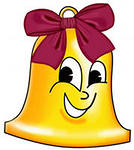 I сменаII смена1 урок8.00 – 8.4013.30 – 14.102 урок8.50 – 9.3014.30 – 15.103 урок9.50 – 10.3015.30 – 16.104 урок10.50 – 11.3016.20  – 17.005 урок11.50 – 12.3017.10 – 17.506 урок12.40 – 13.2018.00 – 18.407 урок13.30 – 14.102017 - 20182018 - 20192019 - 2020Всего выпускников среднего общего образования432520Поступили в ВУЗы22 (51,2 %)16 (64%)6 (30%)в том числе на бюджетной основе13 (30%)11 (44%)5 (25%)Поступили в учреждения СПО16 (37,2 %)8 (32%)11 (55%)в том числе на бюджетной основе16 (37,2 %)5 (20%)5 (25%)Работают4(9,3%)02 (10%)В армии1(2,3%)1(4%)1(5%)Не устроены0002017 - 20182018 - 20192019 - 2020Всего выпускников основного общего образования507677Поступили в 10 класс12 (24 %)20 (26%)36 (46,8%)Поступили в учреждения СПО38 (76 %)56 (74%)41(53,2%)Работают000Не устроены0002017 – 2018учебный год2018 – 2019учебный год2019 – 2020учебный годВсего565555Всего аттестовано36(64,3%)42(76,4%)42(76,4%)ВКК3(5,5%)4(7,3%)4(7,3%)I КК29(51,8%)30(54,5%)30(54,5%)Соответствие должности4(7%)8(14,6%)8(14,6%)Не аттестовано20 (35,7%)13 (23,6%)13 (23,6%)Тема мероприятияФорма Уровень Количество участниковКлассный учитель 2019Конкурс газеты «Комсомольская правда»Региональный2 местоКонкурс молодых педагогов «Новая волна»конкурсМуниципальныйЛауреат Комплексная оценка   профессиональной деятельности педагогических работников в условиях реализации профессионального стандартасеминарРегиональный3Актуальные вопросы содержания КИМ ЕГЭ 2020 годавебинарВсероссийский6Инновационные формы работы с семьей в условиях реализации ФГОСсеминарМуниципальный1 Байкальский международный Салон образованияМеждународный 18Особенности преподавания математики в условиях реализации ФГОС общего образованияКПКРегиональный2Организация профилактической работы в образовательной средесеминарРегиональный1Школа –основной этап в жизни ребенка. Современные реалии и проблемные вопросыконференцияРегиональный1Формирование личностных результатов и инструментарий их оцениваниясеминарМуниципальный3Информационное, организационное и методическое  обеспечение походной деятельности с обучающимисяСеминар - практикумРегиональный1Работники, осуществляющие обучение различных групп населения в области ГО и защиты от ЧСКПКРегиональный1Мотивирование наркопотребителей на участие в программах комплексной реабилитации, ресоциализации и социального патронатаСеминар - практикумРегиональный1Дети: мы в праве быть в правеНаучно – образовательный правовой форум межрегиональный1Формирование личностных универсальных учебных действий в процессе воспитательной работесеминарМуниципальный2Теоретические и практические аспекты организации добровольческой (волонтерской) деятельностиКПКРегиональный1Формирование функциональной грамотности как основное условие интеграции учащихся в современном миреМетодический диалогМуниципальный7Развитие двигательных качеств, обучающихся в учебном процессе. Инновационные подходы к урокам физической культурысеминарМуниципальный2Нормативная и учебно - методическая документацииНормативная и учебно - методическая документацииНормативная и учебно - методическая документацииНормативная и учебно - методическая документацииРабочиеРабочиеРабочие программы, разработаны на основе требований к планируемым результатам освоения  образовательной программы МБОУ СОШ № 3, реализующий ФГОС на уровне начального, основного общего образования, рассмотреные на методическом совете и  утвержденные приказом директора до 30 мая текущего годаУчебники           и учебные пособияУчебники           и учебные пособияВыбор и использование списка учебников и учебных пособий (включая    дидактическое     обеспечение)     в     соответствии     с требованиями ФГОС. Учебники, используемые в образовательном процессе,    соответствуют:    федеральному    перечню    учебников согласно приказу Минобрнауки России от 31.03.2014 N 253 «Об утверждении федерального перечня учебников, рекомендуемых к использованию    при    реализации    имеющих    государственную аккредитацию   образовательных   программ   начального   общего, основного общего, среднего общего образования», с последующими изменениями, пункту 3 данного приказа. В связи с изменениями в федеральном перечне (Приказ от 31 марта 2014 г. № 253 «Об утверждении федерального перечня учебников, рекомендуемых к использованию    при    реализации    имеющих    государственную аккредитацию   образовательных   программ   начального   общего, основного общего, среднего общего образования») на основании документов с изменениями, внесенными: приказом Минобрнауки России от 8 июня 2015 года N 576; приказом Минобрнауки России от 28 декабря 2015 года N 1529; приказом Минобрнауки России от 26 января 2016 года N 38;   приказом Минобрнауки России от 21 апреля 2016 года N 459;       приказом Минобрнауки России от 29 декабряВыбор и использование списка учебников и учебных пособий (включая    дидактическое     обеспечение)     в     соответствии     с требованиями ФГОС. Учебники, используемые в образовательном процессе,    соответствуют:    федеральному    перечню    учебников согласно приказу Минобрнауки России от 31.03.2014 N 253 «Об утверждении федерального перечня учебников, рекомендуемых к использованию    при    реализации    имеющих    государственную аккредитацию   образовательных   программ   начального   общего, основного общего, среднего общего образования», с последующими изменениями, пункту 3 данного приказа. В связи с изменениями в федеральном перечне (Приказ от 31 марта 2014 г. № 253 «Об утверждении федерального перечня учебников, рекомендуемых к использованию    при    реализации    имеющих    государственную аккредитацию   образовательных   программ   начального   общего, основного общего, среднего общего образования») на основании документов с изменениями, внесенными: приказом Минобрнауки России от 8 июня 2015 года N 576; приказом Минобрнауки России от 28 декабря 2015 года N 1529; приказом Минобрнауки России от 26 января 2016 года N 38;   приказом Минобрнауки России от 21 апреля 2016 года N 459;       приказом Минобрнауки России от 29 декабряФонд оценочных средствФонд оценочных средствФонд оценочных средствТесты, контрольные вопросы, срезовые контрольные работыТесты, контрольные вопросы, срезовые контрольные работыВ целях систематизации подготовки выпускников к государственной итоговой аттестации, учащихся переводных классов к промежуточной аттестации, все учителя используют в работе КИМы по государственной итоговой аттестации, сборники примерных вариантов ВПР, различные издания методических рекомендаций по подготовке к ВПР, ОГЭ, ЕГЭ.В целях систематизации подготовки выпускников к государственной итоговой аттестации, учащихся переводных классов к промежуточной аттестации, все учителя используют в работе КИМы по государственной итоговой аттестации, сборники примерных вариантов ВПР, различные издания методических рекомендаций по подготовке к ВПР, ОГЭ, ЕГЭ.Учебно-методическое обеспечение образовательного процессаУчебно-методическое обеспечение образовательного процессаУчебно-методическое обеспечение образовательного процессаКабинеты физики, химии и биологии обеспечены лабораторным и практическим оборудованием для выполнения рабочих учебных программ, картографическим материалом по географии и истории, используются видеозаписи, презентации на дисках. Иллюстративно-наглядный материал по всем предметам учебного плана имеется. Учебно-методическое обеспечение образовательного процесса соответствует требованиям ФГОС.Кабинеты физики, химии и биологии обеспечены лабораторным и практическим оборудованием для выполнения рабочих учебных программ, картографическим материалом по географии и истории, используются видеозаписи, презентации на дисках. Иллюстративно-наглядный материал по всем предметам учебного плана имеется. Учебно-методическое обеспечение образовательного процесса соответствует требованиям ФГОС.Информатизация образовательного процессаИнформатизация образовательного процессаИнформатизация образовательного процессапрограммно-информационноеобеспечение,наличие выхода винформационныесетипрограммно-информационноеобеспечение,наличие выхода винформационныесетиЧитальный зал оснащён  компьютером с выходом в информационно - коммуникационную сеть «Интернет». Мультимедийные и электронное приложение к учебникам активно используются в образовательном процессе (98% учебных кабинетов оборудованы автоматизированным рабочим местом учителя). Широко используются педагогами также интерактивные образовательные ресурсы:http://www.ed.gov.ru - Официальный сайт Минобразования России http://www.ege.ru - Единый государственный экзамен.  http://www.fipi.ru -  Федеральный      институт      педагогических исследований (ФИПhttp://www.ucheba.com  - Информация учебно-методического плана: учебные планы и программы, программы, сопровождаемые учебно-методическими    документами;    образовательные    стандарты    и документы, которые публикует Минобразования России. Работа электронной почты: szarukina@yandex.ru Использование возможностей сайта школы http://sosh3.eduusolie.ru / Эффективность       использования       компьютерной       техники педагогическими кадрами на уроках и во внеурочной деятельности, и обучающимися школы соответствует требованиям ФГОС.Читальный зал оснащён  компьютером с выходом в информационно - коммуникационную сеть «Интернет». Мультимедийные и электронное приложение к учебникам активно используются в образовательном процессе (98% учебных кабинетов оборудованы автоматизированным рабочим местом учителя). Широко используются педагогами также интерактивные образовательные ресурсы:http://www.ed.gov.ru - Официальный сайт Минобразования России http://www.ege.ru - Единый государственный экзамен.  http://www.fipi.ru -  Федеральный      институт      педагогических исследований (ФИПhttp://www.ucheba.com  - Информация учебно-методического плана: учебные планы и программы, программы, сопровождаемые учебно-методическими    документами;    образовательные    стандарты    и документы, которые публикует Минобразования России. Работа электронной почты: szarukina@yandex.ru Использование возможностей сайта школы http://sosh3.eduusolie.ru / Эффективность       использования       компьютерной       техники педагогическими кадрами на уроках и во внеурочной деятельности, и обучающимися школы соответствует требованиям ФГОС.1Компьютерный класс, оснащенный компьютерной техникой и мультимедийным оборудованием22Кабинет, оборудованный мобильным комплектом (ноутбук + проектор)13Кабинет, оборудованный интерактивной доской44Локальная сеть, объединяющая компьютеры в рамках ОУимеется в наличии5Беспроводная WiFi- сеть для мобильных устройств (ноутбуков)имеется в наличии6Библиотечно-информационный центр (1 компьютер с выходом в информационно - телекоммуникационную сеть «Интернет»)имеется в наличииПоказатель эффективности деятельности школы Критерий эффективностиПланируемое значение показателяФактическое значение показателя1.Выполнение муниципальногоЗадания на оказание государственных услуг Полнота реализации основных образовательных программ100%99,2%1.Выполнение муниципальногоЗадания на оказание государственных услуг Сохранение контингента обучающихся при переходе с одного на другой уровни образования100%100%1.Выполнение муниципальногоЗадания на оказание государственных услуг Доля обучающихся 9 классов, не получивших аттестат об основном общем образовании0%0%1.Выполнение муниципальногоЗадания на оказание государственных услуг Доля выпускников 11 классов, не получивших аттестат о среднем общем образовании0%0%2.Выполнение требований действующего законодательства для реализации основныхобразовательных программНаличие предписаний надзорных органов 002.Выполнение требований действующего законодательства для реализации основныхобразовательных программНаличие подтвердившихся жалоб граждан002.Выполнение требований действующего законодательства для реализации основныхобразовательных программДоля средней заработной платы педагогических работников школы к средней заработной плате в регионе100%100%3.Обеспечение высокого качества обученияПоказатель итогов школы в сравнении со средним по городу:ОГЭЕГЭ       100%100%100%100%3.Обеспечение высокого качества обученияДоля обучающихся – призеров олимпиад и очных конкурсов на муниципальном, региональном, федеральном, международном уровнях7,5%5,2%4.Кадровое обеспечение образовательного процессаОптимальная укомплектованность кадрами (Наличие педагогических вакансий (если предмет не ведется 3 месяца и более))100%100%4.Кадровое обеспечение образовательного процессаСоответствие квалификации работников занимаемым должностям (Отсутствие педагогических работников, не прошедших повышение квалификации за предыдущие 5 лет)100%100%4.Кадровое обеспечение образовательного процессаДоля педагогов в возрасте до 30лет20%25%5.Обеспечение доступности качественного образованияСоздание условий доступности для всех категорий обучающихсяВся школанет5.Обеспечение доступности качественного образованияНаличие программ поддержки одаренных детей, талантливой молодежи115.Обеспечение доступности качественного образованияНаличие программ поддержки детей, имеющих проблемы со здоровьем115.Обеспечение доступности качественного образованияДоля применения информационных технологий в образовательном процессе и использования электронных ресурсов80%80%6.Организация эффективной физкультурно-оздоровительной и спортивной работыНаличие программ развития спортивной инфраструктуры школы106.Организация эффективной физкультурно-оздоровительной и спортивной работыДоля программ спортивной направленности среди программ дополнительного образования в школе50%39%6.Организация эффективной физкультурно-оздоровительной и спортивной работыОхват обучающихся (в процентах от общего количества) занятиями в кружках, секциях спортивной направленности40%39%7. Создание условий для сохранения здоровья обучающихсяДоля учебных занятий с использованием здоровьесберегающих технологий, направленных на снижение утомляемости обучающихся на уроках100%100%7. Создание условий для сохранения здоровья обучающихсяДинамика коэффициента травматизма по отношению к предыдущему периоду0%0%9.Обеспечение комплексной безопасности и охраны труда в образовательной организацииСоответствие существующих условий критериям паспорта безопасности:капитальное ограждение территории-наличие металлических дверей-наличие системы оповещения и управления эвакуацией при пожаре100%100%9.Обеспечение комплексной безопасности и охраны труда в образовательной организацииРеализация программы по антитеррористической защите образовательной организациидада10.Создание системы государственно-общественного управленияНаличие нормативно-правовой базы дада10.Создание системы государственно-общественного управленияУдовлетворенность социума качеством информационной открытости школы (сайт, публичный отчет, публикации в СМИ)75%75%Показатель качества работы школыЕдиница измерения показателяПланируемое значение показателяФактическое значение показателя1.Результативность образования талантливого ребенкаДоля обучающихся, участвующих в предметных олимпиадах75%57%1.Результативность образования талантливого ребенкаДоля обучающихся, участвующих в спортивных соревнованиях15%12%1.Результативность образования талантливого ребенкаДоля обучающихся, участвующих в конкурсах 70%32%1.Результативность образования талантливого ребенкаЧисло пропущенных по болезни дней в общем числе дней обучения на одного обучающегося45,81.Результативность образования талантливого ребенкаДоля обучающихся, использующих Портфолио для оценки индивидуальных достижений100%93%1.Результативность образования талантливого ребенкаЧисло случаев травматизма во время учебно-воспитательного процесса001.Результативность образования талантливого ребенкаДоля предметов, контролируемых внутришкольной системой управления качеством100%100%2. Качество образовательной среды, обеспечивающей индивидуальное развитие талантливого ребенка. Дифференцированный подход к обучающимся. 50%43%2. Качество образовательной среды, обеспечивающей индивидуальное развитие талантливого ребенка. Обеспеченность информационной среды школы техническими возможностями100%80%2. Качество образовательной среды, обеспечивающей индивидуальное развитие талантливого ребенка. Повышение удовлетворенности родителей, общественности, выпускников деятельностью школы 93%100%2. Качество образовательной среды, обеспечивающей индивидуальное развитие талантливого ребенка. Доля педагогов, участвующих в конкурсах профессионального мастерства5%3,6%N п/пПоказателиЕдиница измерения1.Образовательная деятельность1.1Общая численность учащихся880 человек1.2Численность учащихся по образовательной программе начального общего образования406 человек1.3Численность учащихся по образовательной программе основного общего образования430 человек1.4Численность учащихся по образовательной программе среднего общего образования44 человека1.5Численность/удельный вес численности учащихся, успевающих на "4" и "5" по результатам промежуточной аттестации, в общей численности учащихся346 человек 39,3%1.6Средний балл государственной итоговой аттестации выпускников 9 класса по русскому языку3,2 балла1.7Средний балл государственной итоговой аттестации выпускников 9 класса по математике3,2 балла1.8Средний балл единого государственного экзамена выпускников 11 класса по русскому языку58 баллов1.9Средний балл единого государственного экзамена выпускников 11 класса по математике38 баллов1.10Численность/удельный вес численности выпускников 9 класса, получивших неудовлетворительные результаты на государственной итоговой аттестации по русскому языку, в общей численности выпускников 9 класса0 человек     0 %1.11Численность/удельный вес численности выпускников 9 класса, получивших неудовлетворительные результаты на государственной итоговой аттестации по математике, в общей численности выпускников 9 класса0 человек     0 %1.12Численность/удельный вес численности выпускников 11 класса, получивших результаты ниже установленного минимального количества баллов единого государственного экзамена по русскому языку, в общей численности выпускников 11 класса0 человек,    0 %1.13Численность/удельный вес численности выпускников 11 класса, получивших результаты ниже установленного минимального количества баллов единого государственного экзамена по математике, в общей численности выпускников 11 класса0 человек,    0 %1.14Численность/удельный вес численности выпускников 9 класса, не получивших аттестаты об основном общем образовании, в общей численности выпускников 9 класса0 человек     0 %1.15Численность/удельный вес численности выпускников 11 класса, не получивших аттестаты о среднем общем образовании, в общей численности выпускников 11 класса0 человек,    0 %1.16Численность/удельный вес численности выпускников 9 класса, получивших аттестаты об основном общем образовании с отличием, в общей численности выпускников 9 класса3 человека     4 %1.17Численность/удельный вес численности выпускников 11 класса, получивших аттестаты о среднем общем образовании с отличием, в общей численности выпускников 11 класса1 человек,    5 %1.18Численность/удельный вес численности учащихся, принявших участие в различных олимпиадах, смотрах, конкурсах, в общей численности учащихся495 человек,  56 %1.19Численность/удельный вес численности учащихся - победителей и призеров олимпиад, смотров, конкурсов, в общей численности учащихся, в том числе:282 человека,   32 %1.19.1Регионального уровня44 человека,    5 %1.19.2Федерального уровня28 человек, 3 %1.19.3Международного уровня210 человек, 24%1.20Численность/удельный вес численности учащихся, получающих образование с углубленным изучением отдельных учебных предметов, в общей численности учащихся0 человек,    0 %1.21Численность/удельный вес численности учащихся, получающих образование в рамках профильного обучения, в общей численности учащихся0 человек,    0 %1.22Численность/удельный вес численности обучающихся с применением дистанционных образовательных технологий, электронного обучения, в общей численности учащихся0 человек,    0 %1.23Численность/удельный вес численности учащихся в рамках сетевой формы реализации образовательных программ, в общей численности учащихся0 человек,    0 %1.24Общая численность педагогических работников, в том числе:55человек1.25Численность/удельный вес численности педагогических работников, имеющих высшее образование, в общей численности педагогических работников44 человек 80 %1.26Численность/удельный вес численности педагогических работников, имеющих высшее образование педагогической направленности (профиля), в общей численности педагогических работников39 человек 71 %1.27Численность/удельный вес численности педагогических работников, имеющих среднее профессиональное образование, в общей численности педагогических работников11 человек 20 %1.28Численность/удельный вес численности педагогических работников, имеющих среднее профессиональное образование педагогической направленности (профиля), в общей численности педагогических работников11 человек 20 %1.29Численность/удельный вес численности педагогических работников, которым по результатам аттестации присвоена квалификационная категория, в общей численности педагогических работников, в том числе:34 человек 62 %1.29.1Высшая4 человек       7 %1.29.2Первая30 человек 55 %1.30Численность/удельный вес численности педагогических работников в общей численности педагогических работников, педагогический стаж работы которых составляет:55 человек1.30.1До 5 лет4 человека      7 %1.30.2Свыше 30 лет8 человек    14 %1.31Численность/удельный вес численности педагогических работников в общей численности педагогических работников в возрасте до 30 лет3 человек     5,5 %1.32Численность/удельный вес численности педагогических работников в общей численности педагогических работников в возрасте от 55 лет10 человек     18 %1.33Численность/удельный вес численности педагогических и административно-хозяйственных работников, прошедших за последние 5 лет повышение квалификации/профессиональную переподготовку по профилю педагогической деятельности или иной осуществляемой в образовательной организации деятельности, в общей численности педагогических и административно-хозяйственных работников60 человек  100 %1.34Численность/удельный вес численности педагогических и административно-хозяйственных работников, прошедших повышение квалификации по применению в образовательном процессе федеральных государственных образовательных стандартов, в общей численности педагогических и административно-хозяйственных работников60 человек. 100 %2.Инфраструктура2.1Количество компьютеров в расчете на одного учащегося0,1 единиц2.2Количество экземпляров учебной и учебно-методической литературы из общего количества единиц хранения библиотечного фонда, состоящих на учете, в расчете на одного учащегося18,7 единиц2.3Наличие в образовательной организации системы электронного документооборота02.4Наличие читального зала библиотеки, в том числе:да